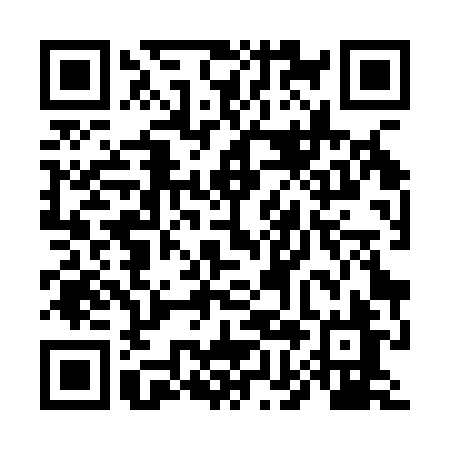 Ramadan times for Zdory, PolandMon 11 Mar 2024 - Wed 10 Apr 2024High Latitude Method: Angle Based RulePrayer Calculation Method: Muslim World LeagueAsar Calculation Method: HanafiPrayer times provided by https://www.salahtimes.comDateDayFajrSuhurSunriseDhuhrAsrIftarMaghribIsha11Mon3:593:595:5611:433:325:305:307:2112Tue3:563:565:5411:433:335:325:327:2313Wed3:533:535:5211:423:355:345:347:2514Thu3:513:515:4911:423:375:365:367:2715Fri3:483:485:4711:423:385:385:387:2916Sat3:453:455:4411:413:405:405:407:3117Sun3:433:435:4211:413:415:415:417:3318Mon3:403:405:3911:413:435:435:437:3619Tue3:373:375:3711:413:445:455:457:3820Wed3:343:345:3511:403:465:475:477:4021Thu3:323:325:3211:403:475:495:497:4222Fri3:293:295:3011:403:495:515:517:4423Sat3:263:265:2711:393:505:535:537:4724Sun3:233:235:2511:393:515:545:547:4925Mon3:203:205:2211:393:535:565:567:5126Tue3:173:175:2011:383:545:585:587:5327Wed3:143:145:1711:383:566:006:007:5628Thu3:113:115:1511:383:576:026:027:5829Fri3:083:085:1211:383:596:046:048:0130Sat3:053:055:1011:374:006:056:058:0331Sun4:024:026:0812:375:017:077:079:051Mon3:593:596:0512:375:037:097:099:082Tue3:563:566:0312:365:047:117:119:103Wed3:523:526:0012:365:057:137:139:134Thu3:493:495:5812:365:077:157:159:155Fri3:463:465:5512:355:087:177:179:186Sat3:433:435:5312:355:097:187:189:207Sun3:393:395:5112:355:117:207:209:238Mon3:363:365:4812:355:127:227:229:269Tue3:333:335:4612:345:137:247:249:2810Wed3:293:295:4412:345:157:267:269:31